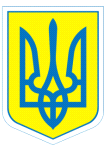            				  НАКАЗ06.05.2016			            м.Харків				   № 85Про відвідування Меморіалу Слави    На виконання Концепції національно-патріотичного виховання дітей та молоді, листа Міністерства освіти і науки України від 28.04.2016 № 1/9-212 «Про відзначення у 2016 році Дня пам'яті та примирення і 71-ї річниці перемоги над нацизмом у Другій світовій війні», з метою патріотичного виховання учнів, формування ціннісного ставлення до суспільства і держави, відповідно до Положення про організацію роботи з охорони праці учасників навчально-виховного процесу в установах і закладах освіти, затвердженого наказом  Міністерства освіти і науки України від 01.08.2001 № 563, зареєстрованим у Міністерстві юстиції України 20.11.2001 за № 969/6160 (зі змінами)   НАКАЗУЮ: 1. Направити  06.05.2016  до  Меморіалу Слави учнів навчального закладу (9-А клас – 4 учні, 9-Б клас -5 учнів) та 2 супроводжуючих.2. Призначити відповідальними за життя та здоров’я  дітей  Єфименко В.В., класного керівника 9-А класу, Літвінову Т.Ю., класного керівника 9-Б класу.3. Педагогам  Єфименко В.В., Літвінова Т.Ю. провести з учнями  інструктаж з правил безпеки життєдіяльності (інструкція з безпечного перевезення учнів  у громадському транспорті № 64- БЖ; під час екскурсій  № 3-БЖ, під час групових поїздок № 66-БЖ,  попередження дорожньо-транспортних пригод № 27-БЖ) та зробити відповідні записи в Журналі інструктажів.                                      4. Контроль за виконанням наказу покласти на заступника директора з виховної роботи Коваленко Г.І.Заступник директора з навчально-виховної роботи         Т.А.ДанильченкоКоваленко, 3-70-30-63 З наказом ознайомлені:			В.В.Єфименко                                                             Г.І.Коваленко                                                             Т.Ю.Літвінова